Национальная ассоциация по борьбе с инсультомСоюз реабилитологов РоссииРоссийская ассоциация по спортивной медицине и реабилитации больных и инвалидовМежрегиональная общественная организация«Объединение нейроанестезиологов и нейрореаниматологов»Объективная оценка постуральной функции КЛИНИЧЕСКИЕ РЕКОМЕНДАЦИИ2016Подготовка текста рекомендацийСкворцов Д.В., д.м.н. профессор (Москва) Редакционная группа:Прокопенко С.В., д.м.н., профессор (Красноярск)Аброськина М.В., к.м.н. (Красноярск)Кайгородцева С.А., (Красноярск)Ястребцева И.П., д.м.н., доцент (Иваново)Климов Л.В. к.м.н. (Москва)Бодрова Р.А. к.м.н. доцент (Казань)Аухадеев Э.И. д.м.н., профессор (Казань)Садыков И.Ф. (Казань)Утверждено профильной комиссией по медицинской реабилитации и анестезиологии-реанимации Экспертного Совета МЗ РФ. Председатели Г.Е. Иванова и Цыкунов М.Б.Авторы настоящих рекомендаций не сообщают о конфликте интересов. Ни одна компания не финансировала подготовку данного изданияСписок сокращенийГЗ – глаза закрытыГО – глаза открытыОЦМ – общий центр масс телаЦД – центр давленияНБП – нарушения постурального балансаОглавлениеВведение	5МЕТОДОЛОГИЯ СОСТАВЛЕНИЯ МЕТОДИЧЕСКИХ РЕКОМЕНДАЦИЙ	5Модель пациента	6Подходы к диагностике нарушений постурального баланса	8Алгоритм коррекции НПБ	9Основные термины и параметры	11Клиническая и инструментальная диагностика НПБ	13Литература	19ВведениеНарушение баланса при вертикальном положении и при перемещениях тела человека остаётся частой причиной инвалидности, в том числе и в результате различных тяжёлых заболеваний. В связи с тем, что функция равновесия является одной из базовых и важнейших для жизни, объективная диагностика и коррекция её патологии является актуальной в клинической практике в таких специальностях, как неврология, ортопедия-травматология, оториноларингология и других смежных. В этом отношении, изменения произошли относительно недавно, когда появились доступные объективные методы диагностики нарушений баланса тела в вертикальной стойке, которые вошли в соответствующие приказы и стандарты. К ним относятся клиническое обследование, функциональные тесты и  шкалы, инструментальные методы. Среди последних наиболее широко применяются три основных (в хронологическом порядке): стабилометрия посредством стабилометрических платформ, обследование посредством пододинамометрических платформ и применение инерциальных сенсоров (так называемая стабилометрия 3D (Загородний Н.В. с соавт. 2013), когда колебания тела человека регистрируются в пространстве в трёх взаимно перпендикулярных плоскостях). Проблема восстановления функциональных взаимосвязей между нервной системой, руководящей двигательным актом, и мышцами, непосредственно осуществляющими движения, является одной из ключевых в нейрореабилитации и неврологии в целом.Данные клинические рекомендации представляют собой практическое руководство для специалистов мультидисциплинарных бригад, занимающихся  реабилитацией больных с нарушениями постурального баланса и предназначены для диагностики и коррекции данных расстройств у пациентов на первом, втором и третьем этапах медицинской реабилитации (Приказ МЗ РФ № 1705н от 29.12.2012)Рекомендации прошли процессы авторской разработки, редактирования и рецензирования под руководством председателей профильных комиссий по медицинской психологии и медицинской реабилитации Экспертного Совета МЗ РФ.Пересмотр Рекомендаций осуществляется по мере получения новых клинических данных, обобщений приобретённого опыта, но не реже, чем 1 раз в 5 лет.МЕТОДОЛОГИЯ СОСТАВЛЕНИЯ МЕТОДИЧЕСКИХ РЕКОМЕНДАЦИЙМетоды, использованные для сбора/селекции доказательств:поиск в электронной базе данныхпубликации в профильных медицинских журналах, монографияхОписание методов, использованных для сбора/селекции доказательств: доказательной базой для рекомендаций явились публикации, вошедшие в базу данных MEDLINE, PUBMED, DiseasesDB, eMedicine. Глубина поиска составила 70 лет.Методы, использованные для оценки качества доказательств:консенсус экспертовоценка значимости в соответствии с опубликованными исследованиямиМетоды, использованные для формулировки рекомендаций: консенсус экспертов.Индикаторы доброкачественной практики (Good Practice Points – GPPs):Рекомендуемая качественная практика базируется на клиническом опыте членов рабочей группы по разработке рекомендаций. Экономический анализ: анализ стоимости не проводился, проанализированные источник литературы не дают необходимой информации по экономической части. Метод валидизации рекомендаций:внешняя экспертная оценкавнутренняя экспертная оценкаКонсультации и экспертная оценкаОсновные вопросы обсуждались на конгрессах «Нейрореабилитация 2013-15». Предварительная версия была выставлена для широкого обсуждения на сайте www.rehabrus.ru для того, чтобы лица, не участвующие в конгрессе имели возможность принять участие в обсуждении и совершенствовании рекомендаций.Рабочая группа: для окончательной редакции и контроля качества рекомендации были повторно проанализированы членами рабочей группы, которые пришли к заключению, что все замечания и комментарии экспертов приняты во внимание, риск систематических ошибок при разработке рекомендаций сведен к минимуму.Связанные рекомендации профессиональных медицинских сообществ РФКлинические рекомендации  Союза реабилитологов России (СРР) “Вертикализация пациентов в процессе реабилитации” [http://rehabrus.ru]Клинические рекомендации СРР "Постуральная коррекция в процессе проведения реабилитационных мероприятий пациентов с очаговым поражением головного мозга» [http://rehabrus.ru]Клинические рекомендации СРР «Диагностика и реабилитация нарушений функции ходьбы и равновесия при синдроме центрального гемипареза в восстановительном периоде инсульта» [http://rehabrus.ru]Модель пациента Критериями и признаками, определяющими модель пациента, являются нарушения постурального баланса, сопровождающиеся ощущением неустойчивости и потерей равновесия (табл. 1).Таблица 1Характеристика модели пациентаПодходы к диагностике нарушений постурального балансаАлгоритм диагностики вариантов формирования нарушений постурального баланса (НПБ) у пациентов включает оценку динамических расстройств равновесия, выделение наиболее выраженного клинического синдрома. Нарушение постурального баланса следует диагностировать в случае получения оценки общей устойчивости пациентов по тесту Tinetti 22 балла и меньше. Появление НПБ у этих больных сочетается с большей выраженностью других клинических синдромов, таких как гемипарез, атаксия, расстройства зрения, гипестезия, когнитивные и аффективные нарушения. В случае превалирования в клинической картине заболевания сенсорной недостаточности (расстройство функции зрения, слуха, вестибулярного аппарата, височно-нижнечелюстного сустава, а так же гипестезии), следует диагностировать афферентный вариант развития расстройств равновесия. При доминировании пирамидной и мозжечковой симптоматики необходимо определять эфферентный вариант формирования НПБ. При превалировании в клинической картине заболевания когнитивных нарушений, в случае, когда  НПБ не могут  быть объяснены пирамидными, мозжечковыми синдромами или сенсорной недостаточностью, следует диагностировать интегративный вариант развития расстройств равновесия. При наличии преимущественно аффективных расстройств, если НПБ не связаны с другими неврологическими проявлениями, необходимо определять психогенный вариант формирования НПБ.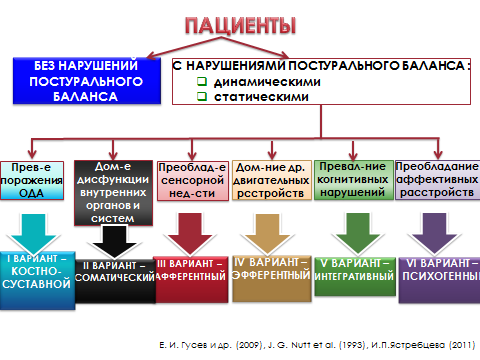 Алгоритм коррекции НПБАлгоритм коррекции НПБ для подбора дифференцированных программ лечебно-реабилитационных мероприятий для моделей пациентов представлен в таблице 2. Таблица 2Алгоритм коррекции НПБДля практикующего врача всегда крайне сложно определить, у кого из огромного числа пациентов с жалобами на головокружение или нарушение равновесия имеется истинное вестибулярное расстройство и какого оно генеза – периферического или центрального. Клиническое обследование зачастую является ключевым для ответа на этот вопрос. Другой вариант – нарушение проприоцептивной чувствительности, которое может иметь место на различных уровнях или патология со стороны зрительного анализатора. Наиболее сложные случаи – сочетанные расстройства. Ориентация только на клинические показатели приводит к части известных ошибок, и неизвестной части ошибок, которые так и не были обнаружены, поскольку врач не мог воспользоваться специализированными объективными методами.Основные термины и параметрыПостурология — наука, занимающаяся изучением баланса тела человека в основной стойке, ходьбе и других переходных процессах. Стабилометрия — метод регистрации положения и колебаний проекции общего центра тяжести тела (ОЦМ) на плоскость опоры. Проводится в положении обследуемого стоя, а так же сидя, лёжа и при выполнении различных диагностических тестов. В целом стабилометрию разделяют на статическую и динамическую. Статическая стабилометрия представлена тестами на равновесие. Проводят исследования на платформе с открытыми и закрытыми глазами, а также с использованием между платформой и стопой обследуемого различных геометрических предметов, уменьшающих устойчивость (ролики, пирамиды и др.). Динамическая стабилометрия исследует основную стойку в изменяющихся внешних условиях (перемещение и наклоны платформы, движение окружающего пациента пространства). Все исследования проводят у пациента с открытыми и закрытыми глазами. Для больных с вестибулярными расстройствами статическая стабилометрия оказывается эффективной в 10-20% случаев, а динамическая — в 60-70% [55]. При физиологической регуляции основной стойки величина колебаний тела человека меньше порога, воспринимаемого вестибулярным аппаратом [1, 21]. Информация о возможности и порядке применения данного метода содержится в приказе МЗ РФ от 29 декабря 2012 г 1705н "О порядке организации медицинской реабилитации" и в перечне оснащения отделений реабилитации. Стабилометр — специализированная (однокомпонентная) динамометрическая платформа, позволяющая проводить регистрацию положения и движений ЦД во время стояния на ней пациента (Kapteyn T.S. et al., 1983).Общий центр масс (ОЦМ) — это гипотетическая точка, находящаяся на 2-3 см впереди мыса таза promontorium, соответствующая общему центру масс тела.Центр давления (ЦД) — точка, локализующаяся на вертикальной проекции или векторе (Winter D.A., 1995) реакции опоры, т.е. ЦД — это равнодействующая, производимая массой тела и его перемещениями, на стабилометрическую или динамометрическую платформу. Таким образом, ЦД представляет собой среднее положение равнодействующей давления тела на опору в пределах площади опоры. ЦД в целом физически не зависим от ОЦМ. Тем не менее, при спокойном стоянии ЦД и ОЦМ лежат на одной вертикали. С определенным допущением можно сказать, что ЦД — это вертикальная проекция ОЦМ на плоскость опоры. Поза — термин, описывающий ориентацию любого сегмента тела относительно вектора силы тяжести (Winter D.A., 1995).Баланс — общий термин, описывающий динамику позы для предотвращения падения. Это относится к инерциальным силам, действующим на тело и инерциальным характеристикам сегментов тела (Winter D.A., 1995). Другими словами баланс можно определить, как способность поддерживать положение тела над его базой опоры (Berg K. 1989; Spirduso W.W., 1995).Баланс в основной стойке — активный процесс поддержания состояния равновесия в положении стоя с опущенными вдоль тела верхними конечностями, в котором участвуют многие функциональные системы организма: опорно-двигательная, центральная и периферическая нервная, проприорецептивная, зрительная, а так же вестибулярный аппарат. Статическая опороспособность — это термин, характеризующий опороспособность нижних конечностей (правой или левой) в основной стойке. Употребляется, в основном, при клиническом анализе данных и его корни происходят от двухвесовой пробы. Если пораженная конечность может принять порядка 50% веса тела в основной стойке, что соответствует положению ЦД по сагиттальной линии координат, то можно говорить о сохранении статической опороспособности. В противном случае статическая опороспособность окажется снижена.Основная стойка — положение, при котором стопы пациента установлены на стабилометрической или динамометрической платформе соответственно методике: ноги выпрямлены в суставах (насколько это возможно для данного пациента), туловище выпрямлено (в соответствии с возможностями обследуемого), голова держится ровно, прямо, взгляд направлен вперед, руки свободно опущены вдоль тела свисают по сторонам. Данное положение используется для стандартизации проведения клинической стабилометрии.Система координат — система двухмерного графического представления данных и координат положения ЦД: внешняя система координат; система координат платформы; система координат пациента.Стабилограмма — графики перемещения ЦД, представленные как функция от показателя времени для фронтальной и сагиттальной плоскости. Ось показателя времени при этом располагается горизонтально. Движения ЦД вперед и вправо имеют положительное значение по вертикальной оси. Статокинезиограмма — графическое представление траектории движения ЦД в проекции на горизонтальную плоскость. Стабилометрическая платформа или стабилометр — специализированный прибор для регистрации проекции и колебаний общего центра масс тела. Состоит из основной плиты, на которую и встает обследуемый, и фиксированных к ней силоизмерительных датчиков, являющимися одновременно и элементами опоры. Основная плита платформы, как правило, квадратной или прямоугольной формы и опирается на три или четыре силоизмерительных датчика. Регистрация усилия, приходящегося на каждый датчик, позволяет вычислять равнодействующую - проекцию ОЦМ тела на плоскость опоры. Клиническая база — расстояние между передне–верхними остями таза во фронтальной плоскости. Это расстояние измеряется клинически с использованием акушерского циркуля. Данное расстояние практически соответствует расстоянию между центрами тазобедренных суставов, т.е. базе между нижними конечностями. Время выдержки — средний временной промежуток от момента готовности пациента к исследованию до начала его проведения, составляющий не менее 20 с, выделяемый для избегания колебаний параметров в зависимости от переходных адаптивных процессов организма.Время регистрации — постоянное значение, составляющее не менее 30 с, за исключением специальных методик.Установка пациента — положение стоп, туловища и других частей тела во время стабилометрического исследования. В более узком плане данный термин подразумевает только установку стоп пациента. Стабильность основной стойки характеризуется случайными передне–задними и боковыми девиациями центра давления относительно фиксированной базы опоры. Клинически стабильность обычно определяется по площади статокинезиограммы.Симметричность основной стойки — показатель, определяемый по симметричности положения ЦД во фронтальной плоскости «Y». Двигательная стратегия поддержания основной стойки характеризует применяемый тип согласованных движений в голеностопном, коленном и тазобедренном суставах применительно к контролю положения центра давления для сагиттальной плоскости. Если проприорецептивная система не имеет патологии и для поддержания баланса требуются незначительные по амплитуде движения, то применяется голеностопная стратегия, т.е. балансировочные движения происходят только в голеностопных суставах. При необходимости производить для сохранения баланса движения быстрые или большой амплитуды балансировочные движения, включаются тазобедренные суставы (тазобедренная стратегия). Имеются и промежуточные стратегии с включением коленных суставов. Аналогичные стратегии обнаружены и для фронтальной плоскости.Нестабильность — характеристика избыточных колебаний ЦД. Соответственно, нестабильность может быть изолированной (нестабильность в одной определенной плоскости или направлении) и общей (в обеих плоскостях). При значительной степени нестабильности в обеих плоскостях, как правило, можно обнаружить вертикальную нестабильность, которая видна по графику веса тела обследуемого.Гиперстабильность — противоположная нестабильности ситуация, когда движения ЦД существенно меньше нормативных. Состояние гиперстабильности может иметь изолированный характер (в одной определенной плоскости или направлении) и общий (в обеих плоскостях). Смещение ЦД — регистрация изменения положения ЦД в системе координат пациента, смещение ЦД может быть во фронтальной и сагиттальной плоскости: во фронтальной ЦД может быть смещен вправо или влево, а в сагиттальной — вперед или назад.Сенсорный конфликт — состояние, при котором имеется рассогласованность информации от различных органов чувств. Состояние сенсорного конфликта часто сопровождается явлением головокружения, тошноты и других вегетативных реакций. Клиническая и инструментальная диагностика НПБДиагностика НПБ основывается на клиническом обследовании, функциональном тестировании и инструментальном обследовании. Жалобы и анамнез. Выявляются клинические проявления нарушения функции стояния и/или перемещения пациента, ограничения активных и/или пассивных движений, снижение мышечной силы, нарушения чувствительности в конечностях, «неловкость» при движении конечностей, расстройства памяти, внимания, мышления, а так же тревожные и депрессивные симптомы. При сборе анамнеза необходимо уточнить особенности, сопровождающие нарушения функции равновесия и влияющие на выбор методов реабилитации.Клиническое обследование включает оценку состояния двигательной, чувствительной, когнитивной и эмоционально-волевой сфер.Клинические шкалы являются необходимым инструментом диагностики НПБ. Трудность их использования заключается в том, что у пациентов с различными заболеваниями могут развиться схожие формы нарушений стато-локомоторных функций. У пациентов с одной нозологией можно выявить различные варианты атактических нарушений. Таким образом, клинические шкалы для оценки стато-локомоторных функций могут применяться с целью:выявления наличия/отсутствия нарушений стато-локомоторных функций, определения риска падений;определения основной причины развития нарушений равновесия и ходьбы, чтобы управлять или эффективно лечить ее;контроля эффективности проводимого лечения.Традиционные шкалыНа сегодняшний день для оценки равновесия в клинической практике, наиболее распространёнными являются следующие шкалы:Простой и усложненный тест Ромберга (Rombergtest, Sharpened Romberg);Тест устойчивости стояния (Standing Balance)УСЛОЖНЕННЫЙ ТЕСТ РОМБЕРГА (Sharpened Romberg - SR). Испытуемого просят босым встать таким образом, чтобы стопа не ведущей ноги располагалась впереди ведущей (тандемная позиция пятка к носку), руки сложены на груди, глаза открыты (ГО) в первой попытке, и глаза закрыты во втором испытании (ГЗ) [28]. Ведущую стопу можно определить с помощью теста Харриса [23]. Показатель соответствует числу секунд, в течение которых испытуемый может простоять в требуемом положении. Время засекается с момента принятия испытуемым нужного положения и подачи сигнала о готовности. Таймер выключается, если испытуемый передвинул любую стопу из установленного положения, либо открыл глаза (если проводился тест в режиме с закрытыми глазами), или испытуемый простоял 60 секунд [12;26]. Максимальным показателем если тест продлится менее 60 секунд, считается самый длинный временной промежуток, зафиксированный среди трех [12] или пяти [13] повторений теста. Тест устойчивости стояния (StandingBalance). Тест позволяет оценить способность больного поддерживать вертикальное положение [13]. Основное достоинство данной шкалы простота и доступность.«ВСТАНЬ И ИДИ» ТЕСТ и «ВСТАНЬ И ИДИ ТЕСТ НА ВРЕМЯ» (GET UP AND GO TEST, TIMED UP AND GO TEST - TUG). Задание заключается в том, что испытуемый встает со стула, проходит расстояние в 3 метра, поворачивается на 180°, возвращается и садится [38]. Тест TUG- это вариант теста “Встань и иди”, который использует секундомер для определения времени выполнения задания [44]. TUG оценивает способность испытуемого поддерживать равновесие во время смены положений и ходьбы [25]. Во время проведения теста испытуемым позволено пользоваться обычными средствами для помощи при ходьбе. Время засекается от вербальной инструкции «пошел» до полного усаживания пациента обратно на стул. Проводится одна тренировочная попытка и две на оценку. Время, которое затрачивает испытуемый, – это среднее значение двух попыток. Нормальные показатели для данной шкалы были определены для пожилых испытуемых [52]. В публикациях также есть данные о высокой [51] межрейтинговой надежности TUG у пожилых людей. Корреляция была выявлена для данной шкалы со шкалой равновесия Берга, но не со скоростью ходьбы и индексом Бартела [44]. Чувствительность и специфичность для определения риска падений составила 87%. У пожилых испытуемых, которым нужно больше 14 секунд для завершения теста TUG, определялся высокий риск падений [51]. TUG доказал свою чувствительность в оценке динамики состояния больного во время реабилитации [56]. Корреляция между временем ходьбы и TUG у пожилых пациентов с ортопедической патологией высокая, но ее сила варьируется в зависимости от определенного диагноза, степени подвижности, и момента времени оценки в курсе лечения [20]. TUG зарекомендовал себя как надежный инструмент с адекватной одновременной/параллельной валидностью для измерения физической подвижности пациентов с ампутированной нижней конечностью [48]. Высокая надежность теста была определена у пациентов с болезнью Паркинсона. Также было выявлено, что шкала отражает изменения состояния на фоне приема леводопы. TUG может быть использована для дифференциальной диагностики признаков болезни Паркинсона и физиологического старения у пожилых людей [40]. Многокомпонентные порядковые шкалыШКАЛА РАВНОВЕСИЯ БЕРГА (BERG BALANCE SCALE - BBS). Шкала включает 14 тестов. Оценка в баллах проводится на основании способности испытуемого выполнить самостоятельно 14 заданий и/или сделать это в соответствии с определенными требованиями времени и расстояния. Каждый компонент оценивается по пятибалльной порядковой шкале от 0 (неспособность выполнить задание) до 4 (норма), таким образом, суммарные баллы варьируются от 0 до 56: чем выше показатель, тем выше качество выполнения задания. Оценка по шкале равновесия Берга может быть проведена за 15 минут [42]. В исследованиях были выявлены высокая межрейтинговая надежность шкалы [9;10] и надежность тест-ретест для пациентов с гемипарезом [31]. Шкала равновесия Берга доказала чувствительность к изменениям у пациентов в период от 14 до 90 дней после перенесенного инсульта. Была определена корреляционная связь с индексом Бартела, TUG, подшкалой равновесия Тинетти [9] и динамическим показателем ходьбы [49]; скоростью ходьбы и измерениями центра давления стопы [31]. Возраст испытуемых не коррелировал с показателями шкалы. Пожилые испытуемые, которые способны стоять прямо в течение минимум 60 с, на шкале равновесия Берга показали результаты от 18 до 53 баллов. Для группы с центральной вестибулярной дисфункцией, показатели шкалы равновесия Берга показали чувствительность к изменениям. Показатели ниже 45 баллов и равные или выше 45 соответственно отделяют пожилых испытуемых с риском падения от тех, у кого нет этого риска [10]. В зависимости от значения этого порогового показателя, чувствительность и специфичность выявления лиц с риском падения значительно варьирует: пороговый показатель 40 баллов дает чувствительность и специфичность, равные 45% и 96% соответственно, в то время как пороговый показатель 50 баллов делает показатели чувствительности и специфичности равными соответственно 85% и 73%. По сравнению с POMA и TUG, шкала равновесия Берга зарекомендовала себя как наиболее убедительный функциональный тест, позволяющий выделить контингент пожилых людей, склонный к падениям [17].ОРИЕНТИРОВАННАЯ НА ВЫПОЛНЕНИЕ ЗАДАНИЯ ОЦЕНКА МОБИЛЬНОСТИ (PERFORMANCE-ORIENTED MOBILITY ASSESMENT - РОМА). Шкала POMA имеет и другое название - шкала Тинетти [53]. POMA включает в себя оценку и равновесия, и ходьбы. Параметры равновесия оцениваются по шкале от 0 до 2 баллов, где 0 соответствует понятию «невозможно выполнить», 1 – «выполняется неверно», а 2 – «норма». Тесты на ходьбу оцениваются в 0 или 1 балл, в зависимости от неверного или нормального выполнения. В отдельных статьях число параметров и максимальные показатели отличаются [18;32]. Шкала POMA показала свою валидность в определении риска падений у пожилых и высокую межрейтинговую надежность [18;24]. Низкая степень корреляции была выявлена между суммарным баллом и силой нижних конечностей, а так же разгибанием туловища. Шкала POMA имеет чувствительность и специфичность в 82 % и в 65 % соответственно для выявления пожилых людей с риском падений [17;53]. Harada и др. [24] при сопоставлении шкал на примере пожилых пациентов доказали более высокую чувствительность шкалы Берга, чем POMA.Шкала страха падений и эффективности падений. Половина пациентов с головокружением испытывают страх падения [15], что влияет на степень двигательной активности и независимость в самообслуживании. Поэтому важно иметь в распоряжении проверенные методы оценки, способные выявить и количественно оценить страх падения у больных. Одной из наиболее известных шкал является ШКАЛА ЭФФЕКТИВНОСТИ ПАДЕНИЙ (FALL EFFICACY SCALE - FES). Эта шкала оценивает степень страха, который испытывает пациент при выполнении ежедневных бытовых действий [54]. Данная шкала представляет собой опросник из 10 вопросов. Испытуемые должны ответить на каждый вопрос с помощью баллов, от 0 до 10. Показатели суммируются до полного счета 0-100. Испытуемые, которые ответили, что избегают каких-то занятий из-за страха падения, имели более высокие баллы по шкале FES, демонстрируя более низкую само-эффективность или уверенность, чем испытуемые, которые не отметили страха падений в своих ответах. FES показала хорошую тест-ретест надежность у пожилых людей. Межрейтинговая надежность также была определена, как высокая [45].Шкала оценки баланса в положении сидя. Возможность поддержания вертикального положения тела при сидении требует отдельных оценочных шкал [46]. Данная шкала изначально была разработана для оценки состояния больных после церебрального инсульта. Тест оценки баланса в положении сидя - Sitting Balance Score. При проведении теста больного сажают в кровати, ноги опущены, стопы упираются в пол. Больной сидит без опоры, руки лежат на коленях. Если больной в состоянии сидеть без опоры в течение 15 секунд, то врач или методист подталкивают его с небольшой силой в разные стороны, назад, вперед, при этом страхуя от падения. Таблица 3Sitting Balance ScoreСреди инструментальных методов исследования состояния равновесия применяется стабилометрия посредством стабилометрических, пододинамометрических платформ и применение инерциальных сенсоров (Загородний Н.В. с соавт. 2013). Требования, предъявляемые к стабилометрииКак и любая методика клинического исследования, стабилометрия имеет свои требования. Основные требования были собраны и сформулированы в рекомендациях Международного общества исследования основной стойки в 1983 г. [30]. Помещение и его оборудование. Для проведения стабилометрических исследований должно быть выделено специальное помещение. Минимальная площадь его не менее 3×4 м2 для предотвращения акустической ориентации пациента в пространстве. Стабилометрическая платформа устанавливается не менее чем в 1 метре от какой-либо стены. Помещение оборудуется плотными жалюзи на окне (окнах) для регулировки потока естественного освещения, умывальником и сигнализацией для пациентов и персонала о возможности войти во внутрь в данный момент.Во время исследования не должно быть никаких звуков, указывающих на пространственное положение тела. Общий уровень шума в комнате не может превышать 40 Дб (по ISO). Во время исследования должны быть исключены любые резкие звуки (стук в дверь, телефонный зуммер, речь, музыка и др.).Для корректного проведения стабилометрического исследования с открытыми глазами в комнате устанавливается нормальное диффузное освещение как минимум 40 люкс. Лучше применять лампы накаливания с цельными матовыми плафонами молочно-белого цвета. При ярком солнце необходимо приглушить световой поток с помощью жалюзи. Маркер для фиксации взгляда пациента или второй монитор компьютера не могут находиться напротив окна или быть обращены экранной поверхностью к нему.В течение регистрации с закрытыми глазами освещение приглушается до уровня 20 люкс.Измерение антропометрических параметров пациента. Ряд базовых параметров вычисляются с использованием антропометрических данных пациента, по ним же определяется и система координат пациента, в которой строится отчет. Все линейные параметры измеряются в миллиметрах. Перечень их приведен в таблице 2.Таблица 2.Антропометрические параметры пациентаУстановка стоп пациента на платформе. Пациент должен устанавливаться на платформу босиком. По крайней мере, это необходимо соблюдать для клинических исследований, если задачей не ставится определение влияния конкретного типа обуви или ортеза на функцию баланса. Имеются две основные установки стоп пациента на платформе. Европейская установка – в положении пятки вместе, носки разведены на угол в 30 градусов и американская – стопы ног параллельны. Расстояние между стопами для такой установки нормировано. Есть два подхода: расстояние между осями баланса стопы равно клинической базе, т.е. расстоянию между передне-верхними остями таза [4], второй – расстояние между наружными краями стоп равно длине стопы. Представление итоговых данных должно быть в системе координат пациента, чтобы можно было оценить положение ЦД относительно стоп обследуемого.Другие установки пациента. Другие установки стоп используются в функциональных пробах: стопы вместе, одна стопа перед другой (тандем Ромберг), стойка на одной ноге и др.  Вертикальная стойка может быть посильна не каждому пациенту, тем более, без средств дополнительной опоры. В настоящее время используются стабилометрические исследования в положении пациента сидя (на платформе) и даже лёжа (на соответствующих платформах или специальных кроватях). Проведение исследования. После установки стоп на платформу пациент принимает вертикальное положение, по возможности, прямо без средств дополнительной опоры. До начала регистрации врач инструктирует пациента о том, куда направить взгляд, что нужно делать и какие действия следует исключить. В процессе регистрации с открытыми глазами пациент фокусирует взгляд на специальном маркере (круг с диаметром 5 см на дистанции 3 метра прямо перед глазами пациента). Данный маркер можно заменить соответствующим изображением на мониторе компьютера, в том числе и с более близкого расстояния, но с сохранением угловых размеров. Пациент во время стабилометрического исследования должен исключить следующие действия: покашливания, почесывания, повороты головы, изменение направления взгляда, любую речь. Для структуризации времени и внимания лучше дать задание ему медленно считать про себя с частотой, соответствующей, примерно, одному счету в секунду [21].Время регистрации. От момента готовности пациента к исследованию и до его начала должно пройти не менее 10 с [30]. Исследования [57] показали, что время выдержки должно быть не менее 20 секунд для того, чтобы избежать изменения параметров от переходных процессов. Аналогично определяется и собственно время регистрации, которое не должно быть меньше 20 с. В настоящее время применяются следующие стандартные варианты времени регистрации стабилометрических данных: 30, 60 и 51 с. Показания и противопоказания к стабилометрическому исследованиюПоказания к проведению стабилометрического исследования.Диагностика: с целью определения функциональных нарушений со стороны опорно-двигательной, нервной систем, вестибулярного и зрительного анализаторов, зубочелюстной системы.Управление восстановительным лечением: контроль эффективности проводимых лечебных мероприятий.Экспертиза: обследование клинически сложных больных.Активная реабилитация пациентов с различными нарушениями равновесия и баланса тела.Противопоказания к проведению стабилометрического исследования:Пациент не может удержать равновесие во время исследования самостоятельно (без средств дополнительной опоры). Это относительное противопоказаниеПациент не может выполнить все необходимые для проведения исследования инструкции.Имеются визуальные, шумовые помехи или какие-либо перемещения людей или предметов во время исследования, резкие изменения яркости освещения и др.Из других возможных противопоказаний следует отметить возраст обследуемых. Определенный рубеж, в этом смысле, имеется в раннем детском и пожилом возрасте [3]. Для обеих категорий важен не сам возраст, а физические и интеллектуальные возможности пациента к проведению исследования, к пониманию инструкций и способности к их выполнению, т.е. рапорт с пациентом.Специальные и комбинированные методики стабилометрииТест Ромберга является наиболее часто используемым. Типичный вариант этого теста при стабилометрии состоит в том, что пациент остается в положении основной стойки, но закрывает глаза. Регистрация стабилограммы производится при открытых и при закрытых глазах. Пробы с поворотом головы. Эта проба включает в качестве провоцирующего момента, поворот головы в правую и левую стороны, иногда применяется и запрокидывание головы назад. В данный тест входит комплекс рефлекторных реакций, с включением шейно-тонического рефлекса, вестибулярного аппарата, проприорецепции и зрительного анализатора (исследование проводится с открытыми и закрытыми глазами). Пробы с перемещением ЦД обследуемого. Один из относительно широко используемых тестов — тест лимита стабильности  [4] выполняется посредством наклонов туловища в стороны. Оптокинетическая проба. Стабилометрическая оптокинетическая проба — модификация классической, когда во время зрительной стимуляции (чередование движения контрастных полос) производится синхронно регистрация стабилограмм. Другие тесты. Кроме различного вида тестов на зрительную стимуляцию, существуют тесты с наклоном стабилометрической платформы [41], на частичное снижение проприорецептивного чувства. Для этого на стабилометрическую платформу кладется коврик из мягкой пенистой резины. ЛитератураГурфинкель В.С., Коц Я.М., Шик М.Л. Регуляция позы человека.— М.: Наука, 1965.— 256 с.Загородний Н.В., Поляев Б.А., Скворцов Д.В., Карпович Н.И., Дамаж А.В. Пространственная стабилометрия посредством трёхкомпонентных телеметрических акселерометров. ЛФК и спортивная медицина, №3, 2013, с.4-10.Осипенко Т.Н., Скворцов И.А., Матвеев Е.В. и др. Инструментальное исследование двигательных функций с помощью приборов «стабилотест» и «атакситест» у детей дошкольного возраста.— М.: Мед. техника, 1997.— С.20-25.Скворцов Д.В. - Диагностика двигательной патологии инструментальными методами: анализ походки, стабилометрия. Москва, Т.М. Андреева, 2007, 617 с.Скворцов Д.В. – Стабилометрическое исследование. Москва, Маска, 2010, 176 с.Скворцов Д.В., Иванова Г.Е., Поляев Б.А., Стаховская Л.В. Диагностика и тестирование двигательной патологии инструментальными средствами. Вестник восстановительной медицины. №5, 2013, с.74-78.Ястребцева И. П. Нарушения постурального баланса при церебральном инсульте: монография. —Н. Новгород : ООО «Мадин», 2015. – 384 с.Amblard B, Crémieux J, Marchand AR, Carblanc A. Lateral orientation and stabilization of human stance: static versus dynamic visual cues. Exp Brain Res. 1985;61(1):21-37.Berg KO, Wood-Dauphinee SL, Williams JI, Maki B. Measuring balance in the elderly: validation no fan instrument. Can J Public Health 1992; 83 Suppl 2: S7-11.Bogle Thorbahn LD, Newton RA. Use of the Berg Balance Test to predict falls in elderly persons. PhysTher 1996; 76: 576-583.Brandes M., van Hees V.T., Hannöver V., Brage S. Estimating Energy Expenditure from Raw Accelerometry in Three Types of Locomotion. Med Sci Sports Exerc. 2012 Nov;44(11):2235-42. Briggs RC, Gossman MR, Birch R, Drews JE, Shaddeau SA. Balance performance among noninstitutionalized elderly women. Phys Ther 1989; 69: 748-756.Bohannon RW, Larkin PA, Cook AC, Gear J, Singer J. Decrease in timed balance test scores with aging. Phys Ther 1984; 64: 1067-1070.Bohannon RW. Objective measures. Phys Ther. 1989 Jul;69(7):590-3.Burker EJ, Wong H, Sloane PD, Mattingly D, Preisser J, Mitchell CM. Predictors of fear of falling in dizzy and nondizzy elderly. PsycholAging. 1995; 10: 104-110.Bussmann J.B., Martens W.L., Tulen J.H., Schasfoort F.C., van den Berg-Emons H.J., Stam H.J. Measuring daily behavior using ambulatory accelerometry: the Activity Monitor. Behav Res Methods Instrum Comput. 2001 Aug;33(3):349-56.Chiu AY, Au-Yeung SS, Lo SK. A comparison of four functional tests in discriminating fallers from non-fallers in older people. DisabilRehabil 2003; 25: 45-50.Cipriany-Dacko LM, Innerst D, Johannsen J, Rude V. Interrater reliability of the Tinetti Balance Scores in novice and experienced physical therapy clinicians. ArchPhysMedRehabil 1997; 78: 1160-1164.El-Zayat B.F., Efe T., Heidrich A., Wolf U., Timmesfeld N., Heyse T.J., Lakemeier S., Fuchs-Winkelmann S., Schofer M.D. Objective assessment of shoulder mobility with a new 3D gyroscope--a validation study. BMC Musculoskelet Disord. 2011 Jul 21;12:168.Freter SH, Fruchter N. Relationship between timed ‘up and go’ and gait time in an elderly orthopaedic rehabilitation population. ClinRehabil. 2000; 14: 96-101.Gagey P.M., Weber B. Posturologie. Regulation et dereglements de la station debout.— Paris: Masson, 1995.— 145 p.Janssen W.G., Külcü D.G., Horemans H.L., Stam H.J., Bussmann J.B. Sensitivity of accelerometry to assess balance control during sit-to-stand movement. IEEE Trans Neural Syst Rehabil Eng. 2008 Oct;16(5):479-84.Harris AJ. Harris Tests of lateral Dominance. New York, NY: The Physiological Corp, 1958; p 10.Harada N, Chiu V, Damron-Rodriguez J, Fowler E, Siu A, Reuben DB. Screening for balance and mobility impairment in elderly individuals living in residential care facilities. PhysTher 1995; 75: 462-469.Hatch J, Gill-Body KM, Portney LG. Determinants of balance confidence in community-dwelling elderly people. Phys Ther 2003; 83: 1072-1079.Heitmann DK, Gossman MR, Shaddeau SA, Jackson JR. Balance performance and step width in noninstitutionalized, elderly, female fallers and nonfallers. PhysTher 1989; 69: 923-931.Horak F., Nashner L., Central Programming of postural movements: adaptation to altered support-surface configuration // J. Neurophysiol.— 1986.— N55.— P.1369-1381.Iverson BD, Gossman MR, Shaddeau SA, Turner ME Jr. Balance performance, force production, and activity levels in noninstitutionalized men 60 to 90 years of age. Phys Ther 1990; 70: 348-355.Kamen G, Patten C, Du CD, Sison S. An accelerometry-based system for the assessment of balance and postural sway. Gerontology. 1998;44(1):40-5.Kapteyn T.S., Bles W., Njiokiktjien Ch.J. et al. Standartization in platform stabilometry being a part of posturography // Agressologie.— 1983.— Vol.24, N7.— P.321-326.Liston RA, Brouwer BJ. Reliability and validity of measures obtained from stroke patients using the Balance Master. Arch Phys Med Rehabil 1996; 77: 425-430.Lichtenstein MJ, Burger MC, Shields SL, Shiavi RG. Comparison of biomechanics platform measures of balance and videotaped measures of gait with a clinical mobility scale in elderly women. JGerontol 1990; 45: M49-54.Maddison R., Jiang Y., Hoorn S.V., Mhurchu C.N., Lawes C.M., Rodgers A., Rush E. Estimating energy expenditure with the RT3 triaxial accelerometer. Res Q Exerc Sport. 2009 Jun;80(2):249-56.Mancini M., Horak FB, Zampieri C, Carlson-Kuhta P, Nutt JG, Chiari L.Trunk accelerometry reveals postural instability in untreated Parkinson's disease.Parkinsonism Relat Disord. 2011 Aug;17(7):557-62. Mancini M, Salarian A, Carlson-Kuhta P, Zampieri C, King L, Chiari L, Horak FB. ISway: a sensitive, valid and reliable measure of postural control. J Neuroeng Rehabil. 2012 Aug 22;9:59. Maetzler W., Mancini M., Liepelt-Scarfone I., Müller K., Becker C., van Lummel R.C., Ainsworth E., Hobert M., Streffer J., Berg D., Chiari L. Impaired trunk stability in individuals at high risk for Parkinson's disease. PLoS One. 2012;7(3):e32240. Epub 2012 Mar 23. Jun;80(2):249-56.Martinez-Mendez R., Sekine M., Tamura T. Postural sway parameters using a triaxial accelerometer: comparing elderly and young healthy adults. Comput Methods Biomech Biomed Engin. 2012 Sep;15(9):899-910. Epub 2011 May 24.Mathias S, Nayak US, Isaacs B. Balance in elderly patients: the “get-upandgo” test. Arch Phys Med Rehabil. 1986; 67: 387-389.Moe-Nilssen R., Helbostad J.L. Trunk accelerometry as a measure of balance control during quiet standing. Gait Posture. 2002 Aug;16(1):60-8.Morris S, Morris ME, Iansek R. Reliability of measurements obtained with the Timed “Up & Go” test in people with Parkinson disease. PhysTher 2001; 81: 810-818.Nashner L.M. Computerized dynamic posturography / Handbook of balance function and testing.— St.Louis: Mosby Year book, 1993.— P.280-307.Newton RA. Balance screening of an inner city older adult population. Arch Phys Med Rehabil 1997; 78: 587-591.O'Sullivan M, Blake C, Cunningham C, Boyle G, Finucane C. Correlation of accelerometry with clinical balance tests in older fallers and non-fallers. Age Ageing. 2009 May;38(3):308-13. Epub 2009 Feb 28.Podsiadlo D, Richardson S. The timed “Up&Go”: a test of basic functional mobility for frail elderly persons. J Am Geriatr Soc. 1991; 39: 142-148.Powell LE, Myers AM. The Activities-specific Balance Confidence (ABC) Scale. J GerontolABiolSci Med Sci 1995; 50A: M28-34.Sandin KJ, Smith BS. The measure of balance in sitting in stroke rehabilitation prognosis. Stroke. 1990 Jan;21(1):82-6.Saunders NW, Koutakis P, Kloos AD, Kegelmeyer DA, Dicke JD, Devor ST. Reliability and validity of a wireless accelerometer for the assessment of postural sway. J Appl Biomech. 2015 Jun;31(3):159-63.Schoppen T, Boonstra A, Groothoff JW, de Vries J, Goeken LN, Eisma WH. The Timed “up and go” test: reliability and validity in persons with unilateral lower limb amputation. Arch Phys Med Rehabil 1999; 80: 825-828.Shumway-Cook A, Brauer S, Woollacott M. Predicting the probability for falls in community-dwelling older adults using the Timed Up & Go Test. Phys Ther 2000; 80: 896-903.Spirduso W.W. Physical dimensions of aging. Human kinetics.— Champaign, Illinois. USA, 1995.Shumway-Cook A, Baldwin M, Polissar NL, Gruber W. Predicting the probability for falls in community-dwelling older adults. PhysTher 1997; 77: 812-819.Steffen TM, Hacker TA, Mollinger L. Age- and gender-related test performance in community-dwelling elderly people: Six-Minute Walk Test, Berg Balance Scale, Timed Up & Go Test, and gait speeds. Phys Ther 2002; 82: 128-137.Tinetti ME. Performance-oriented assessment of mobility problems in elderly patients. J Am Geriatr Soc 1986; 34: 119-126.Tinetti ME, Richman D, Powell L. Falls efficacy as a measure of fear of falling. J Gerontol 1990; 45: P239-243.Watanabe Y., Assai M., Shimizu K. Evaluation for vestibular compensation by static and dynamic posturography // Gait Posture.— 1999.— Vol.9, N1.— P.S19.Whitney S.L., Roche JL, Marchetti GF, Lin CC, Steed DP, Furman GR, Musolino MC, Redfern MS. A comparison of accelerometry and center of pressure measures during computerized dynamic posturography: a measure of balance. Gait Posture. 2011 Apr;33(4):594-9. Epub 2011 Feb 17.Winter D.A. A. B. C. of balance during standing and walking.— Univ. of Waterloo press, 1995.— 56 p.Обязательная составляющая моделиОписание составляющейКлиническая ситуацияСостояния после повреждения и травм структур нервной системы различной этиологииМКБ-10A80-A89, B90-B94, C69-C72, F10-F19, F90-F98, G04-G13, G35-G37, G60-G64, G80, G 91-92, H81-83, I60-I69, I95, S00-S09, Y91Исключаются группы заболеваний согласно МКБ-10Отсутствие парезов мышц, нарушений мышечного тонуса или насильственных движенийДомены МКФ, связанные с диагностикой нарушений постурального балансаb235 Вестибулярные функцииb240 Ощущения, связанные со слухом и вестибулярными функциямиb249 Функции слуха и вестибулярные функции, другие уточненные и не уточненныеb260 Проприоцептивная функцияb760  Контроль произвольных двигательных функцийb765 Непроизвольные двигательные функцииb770 Функции стереотипа походкиb779 Двигательные функции, другие уточненные и не уточненныеb780 Ощущения, связанные с мышцами и двигательными функциямиb798 Нейромышечные, скелетные и связанные с движением функции, другие уточненныеb799 Нейромышечные, скелетные и связанные с движением функции, не уточненныеs110 Структура головного мозгаs120 Спинной мозг и относящиеся к нему структурыs260 Структура внутреннего ухаs740 Структура тазовой областиs750 Структура нижней конечностиs760 Структура туловищаs770 Дополнительные скелетно-мышечные структуры, связанные с движениемs798 Структуры, связанные с движением,  другие уточненныеs799 Структуры, связанные с движением,  не уточненныеДомены МКФ, связанные с реабилитацией пациентов с нарушением  постурального балансаРАЗДЕЛ 4  МОБИЛЬНОСТЬИЗМЕНЕНИЕ И ПОДДЕРЖАНИЕ ПОЛОЖЕНИЯ ТЕЛА (d410-d429)d410 Изменение позы телаd415 Поддержание положения телаd420 Перемещение телаd429 Изменение и поддержание положения тела, другое уточненное и не уточненноеПЕРЕНОС, ПЕРЕМЕЩЕНИЕ И МАНИПУЛИРОВАНИЕ ОБЪЕКТАМИ (d430-d449)d430 Поднятие и перенос объектовd435 Перемещение объектов ногамиd440 Использование точных движений кистиd445 Использование кисти и рукиd449 Перенос, перемещение и манипулирование объектами, другое уточненное и не уточненноеХОДЬБА И ПЕРЕДВИЖЕНИЕ (d450-d469)d450 Ходьбаd455 Передвижение способами, отличающимися от ходьбыd460 Передвижение в различных местахd465 Передвижение с использованием технических средствd469 Ходьба, передвижение и относящаяся к ним активность, другие уточненные и не уточненныеПЕРЕДВИЖЕНИЕ С ИСПОЛЬЗОВАНИЕМ ТРАНСПОРТА (d470-d479)d470 Использование пассажирского транспорта d475 Управление транспортомd480 Езда верхомd489 Передвижение с использованием транспорта, другое уточненное и не уточненноеd498 Мобильность, другая уточненнаяd499 Мобильность, не уточненнаяРАЗДЕЛ 5 САМООБСЛУЖИВАНИЕd510 Мытьеd520 Уход за частями телаd530 Физиологические отправленияd540 Одеваниеd550 Прием пищиd560 Питьеd570 Забота о своем здоровьеd598 Самообслуживание, другое уточненноеd599 Самообслуживание, не уточненноеРАЗДЕЛ 6  БЫТОВАЯ ЖИЗНЬПРИОБРЕТЕНИЕ ПРЕДМЕТОВ ПЕРВОЙ НЕОБХОДИМОСТИ (d610-d629)d610 Приобретение жильяd620 Приобретение товаров и услугd629 Приобретение предметов первой необходимости, другое уточненное и не уточненноеВЕДЕНИЕ ДОМАШНЕГО ХОЗЯЙСТВА (d630-d649)d630 Приготовление пищиd640 Выполнение работы по домуd649 Ведение домашнего хозяйства, другое уточненное и не уточненноеЗАБОТА О ДОМАШНЕМ ИМУЩЕСТВЕ И ПОМОЩЬ ДРУГИМ (650-d669) d650 Забота о домашнем имуществеd660 Помощь другимd669 Забота о домашнем имуществе и помощь другим, другая уточненная и не уточненнаяd698 Бытовая жизнь, другая уточненнаяd699 Бытовая жизнь, не уточненнаяРАЗДЕЛ 8  ГЛАВНЫЕ СФЕРЫ ЖИЗНИОБРАЗОВАНИЕ (d810-d839)d815 Дошкольное образованиеd820 Школьное образованиеd825 Профессиональное обучениеd830 Высшее образованиеd839 Образование, другое уточненное и не уточненное РАБОТА И ЗАНЯТОСТЬ (d840-d859)d840 Ученичество (подготовка к профессиональной деятельности)d845 Получение работы, выполнение и прекращение трудовых отношений d850 Оплачиваемая работаd855 Неоплачиваемая работаd859 Работа и занятость, другая уточненная и не уточненнаяОпределитель кода МКФ, отмечающий величину уровня здоровьяххх.1 – легкое нарушение ххх.2 – умеренное нарушение ххх.3 – тяжёлое нарушение ххх.4 – абсолютное нарушение Этапы реабилитации (Приказ МЗ РФ № 1705н от 29.12.2012)1, 2, 3 этапыВозраст пациента16-90 летМодельРезультаты обследованияЦель реабилитацииМетоды реабилитацииМодель 1 - пациент с костно-суставным вариантом формирования НПБпревалирование в клинической картине заболевания патологии опорно-двигательного аппаратаУлучшение силовых и темпо-ритмовых характеристик ходьбы, возвращение к трудуСоматосенсорная, проприорецептивная коррекцияМодель 2 - пациент с соматическим вариантом формирования НПБпревалирование в клинической картине заболевания кардиореспираторной патологииУлучшение показателей соматического статуса, достижение низкого риска падений при  перемещении, возвращение к трудуМетоды, направленные на улучшение кардиореспираторных функцийМодель 3 - пациент с афферентным вариантом развития НПБпревалирование в клинической картине заболевания сенсорной недостаточности (расстройства функции зрения, слуха, вестибулярного аппарата, височно-нижнечелюстного сустава, а так же гипестезии)Улучшение силовых и темпо-ритмовых характеристик ходьбы, возвращение к трудуСоматосенсорная, зрительно-моторная, аудио-моторная, проприорецептивная коррекция, улучшение артикуляции и глотания, улучшение когнитивных функцийМодель 4 - эфферентный вариант формирования НПБдоминирование пирамидной и мозжечковой симптоматикиРасширение навыков самообслуживания, достижение низкого риска падений при ходьбе, улучшение силовых и темпо-ритмовых характеристик ходьбы, возвращение к трудуМетоды, направленные на уменьшение спастичности в паретичных конечностях, увеличение мышечной силы, повышение устойчивости при сидении, стоянии, ходьбе; проприоцептивная коррекция, улучшение когнитивных функцийМодель 5 - интегративный вариант развития НПБпревалирование в клинической картине когнитивных нарушений, в случае, когда  НПБ не могут  быть объяснены пирамидными, мозжечковыми синдромами или сенсорной недостаточностьюРасширение навыков самообслуживания, достижение низкого риска падений при  перемещении, возвращение к трудуМетоды, направленные на увеличение силы мышц конечностей, коррекцию веса, улучшение углеводного и жирового обмена, улучшение артикуляции и глотания.Нейропротективная и нейрометаболическая терапия,улучшение когнитивных функций, проприоцептивная коррекцияМодель 6 - психогенный вариант формирования НПБналичие преимущественно аффективных расстройств, если НПБ не связаны с другими неврологическими, кардиореспираторными или ортопедическими проявлениямиДостижение низкого риска падений при  перемещении, возвращение к трудуМетоды, направленные на уменьшение аффективных расстройств, оптимизацию аудиомоторных связей, коррекцию веса, проприоцептивная коррекция, улучшение когнитивных функцийБаллУсловия проведения теста1Не в состоянии сидеть2В состоянии сидеть без опоры, но не может поддерживать равновесие при толкании во всех направлениях3В состоянии сидеть без опоры, но не может поддерживать равновесие при толкании в сторону паретичной стороны4В состоянии сидеть без опоры и может поддерживать равновесие при толкании во всех направленияхПараметрЕдиницыОписаниеДлина стопыммДлина стопы измеряется в сагиттальной плоскости как расстояние от задней поверхности пяточного бугра до ногтевой фаланги наиболее выступающего вперед пальца стопы.Расстояние лодыжка-носокммРасстояние лодыжка-носок измеряется в сагиттальной плоскости как расстояние от проекции на плоскость опоры верхушки наружной лодыжки до ногтевой фаланги наиболее выступающего вперед пальца стопы.Ширина стопыммРасстояние между наружным и внутренним краем стопы в ее наиболее широкой части (как правило, соответствует расстоянию между головками первой и пятой плюсневых костей). Измеряется в направлении перпендикулярном оси стопы. Применяется для вычисления площади опоры.Клиническая базаммРасстояние между передне-верхними остями таза (измеряется акушерским циркулем).РостммПараметр роста применяется для вычисления ряда показателей третьей группы.